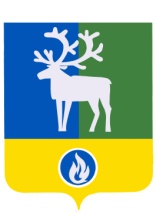 СЕЛЬСКОЕ ПОСЕЛЕНИЕ ПОЛНОВАТ                                 БЕЛОЯРСКИЙ РАЙОН ХАНТЫ-МАНСИЙСКИЙ АВТОНОМНЫЙ ОКРУГ – ЮГРА   СОВЕТ ДЕПУТАТОВ РЕШЕНИЕот 22 августа 2012  года		                                          	                                        № 32О внесении изменений в устав сельского поселения Полноват  	Рассмотрев изменения в устав сельского поселения Полноват, Совет депутатов сельского поселения Полноват   р е ш и л:1. Принять прилагаемые изменения в устав сельского поселения Полноват.2. Направить настоящее решение в Управление Министерства юстиции Российской Федерации по Ханты-Мансийскому автономному округу - Югре для государственной регистрации.	3. Опубликовать настоящее решение в газете «Белоярские вести» в течение семи дней со дня его поступления из Управления Министерства юстиции Российской Федерации по Ханты-Мансийскому автономному округу - Югре. 4. Настоящее решение вступает в силу после его официального опубликования и   распространяется на правоотношения, возникшие с  01 января 2012 года. Исполняющий обязанности главы сельского поселения                                     А.И.РузмановПРИЛОЖЕНИЕк решению Совета депутатов                                      сельского поселения Полноват           от 22 августа 2012 года  № 32                                    И З М Е Н Е Н И Яв устав сельского поселения Полноват Дополнить статьей 3.2 «Осуществление органами местного самоуправления поселения отдельных государственных полномочий» следующего содержания:	«Статья 3.2. Осуществление органами местного самоуправления поселения отдельных государственных полномочий1. Полномочия органов местного самоуправления поселения, установленные федеральными законами и законами Ханты-Мансийского автономного округа – Югры, по вопросам, не отнесенным к вопросам местного значения поселения, являются отдельными государственными полномочиями, передаваемыми для осуществления органам местного самоуправления поселения.2. Финансовое обеспечение отдельных государственных полномочий, переданных органам местного самоуправления поселения, осуществляется только за счет предоставляемых местному бюджету субвенций из соответствующих бюджетов.Органы местного самоуправления поселения имеют право дополнительно использовать собственные материальные ресурсы и финансовые средства для осуществления переданных им отдельных государственных полномочий в случаях и порядке, предусмотренных пунктом 3 настоящей статьи.3. Глава поселения при недостаточности переданных субвенций из соответствующих бюджетов на осуществление отдельных государственных полномочий, в случае, если в процессе осуществления отдельных переданных государственных полномочий превышены нормативы, используемые в методиках расчета субвенций, финансовое обеспечение дополнительных расходов, необходимых для полного исполнения указанных расходных обязательств муниципального образования, направляет в Совет депутатов сельского поселения предложение о дополнительном использовании собственных материальных ресурсов и финансовых средств сельского поселения для осуществления переданных им отдельных государственных полномочий.Совет депутатов сельского поселения вправе принять решение о дополнительном использовании органами местного самоуправления поселения собственных материальных ресурсов и финансовых средств бюджета поселения для осуществления переданных им отдельных государственных полномочий в случае, если использование органом местного самоуправления сельского поселения собственных материальных ресурсов и финансовых средств сельского поселения на осуществление переданных отдельных государственных полномочий не повлечет за собой неисполнение органом местного самоуправления полномочий по вопросам местного значения.4. Органы местного самоуправления сельского поселения несут ответственность за осуществление отдельных государственных полномочий в пределах выделенных сельскому поселению  на эти цели материальных ресурсов и финансовых средств.».____________